 Individuality 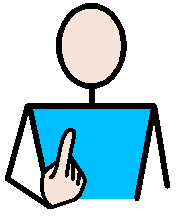 Curriculum Coverage 2 year rolling program KS1 Granelli  (EYFS)LKS2 Hovis UKS2 Mulberry KS3 Arighi, Bollin and MiddlewoodAutumn 1CelebrationsNC/EYFS Learning objectives Be Happy & Healthy I can name things that I am grateful for and think of reasons I have to be happy.I know some of the things that make me feel happy and unhappyBe ActiveI can balance on different parts of my body and in different positions.I can dance to music with increasing control, coordination and rhythm.Learn about Yourself I can play and work cooperatively with others. Be Happy & Healthy I recognise that thinking about things I am grateful for and reasons I have to be happy can create positive feelings.I can talk about the feelings associated with losing things that are important to me.Be ActiveI can combine gymnastic or dance movements and shapes to create sequences.I recognise some of the effects on my body of exercise, including how my breathing and heart rate change.Learn about Yourself I understand that personal behaviour can affect other people.I can play and work cooperatively with others and recognise what is kind and unkind behaviour.Be Happy & Healthy I can re-phrase a problem or challenge from a negative statement to a positive one.I understand the difference between short-term and long-term happiness.Be ActiveI can perform a growing range of gymnastic and dance moves and sequences with increasing poise and control, both on and off the equipment.I can compare my performances with previous ones and demonstrate improvement to achieve my personal best.Learn about Yourself I recognise the importance of self-respect and how this can affect my thoughts and feelings.I know that everyone should be treated politely with respect. I recognise and model respectful behaviour.Autumn 1CelebrationsFocus Local / Family celebrations National celebrations International celebrations Religious Festivals / Different cultures Spring 1Global WarriorsNC Learning objectives Be Happy & Healthy Be Active – ball skills / games Be SafeI can recognise some risks associated with particular situations.Learn about Yourself I know some things I am good at and some things I find difficult.Be Happy & Healthy I know some of the things that make me feel happy and unhappy. I can recognise positive things about myself.I know that my own actions and behaviour can affect how I feel.I know that drinking plenty of water is important for keeping healthy, especially in warm weather.I know that exercise is good for my health. Be ActiveI have practised my skills for throwing and catching balls and objects of different sizes.I can travel in different ways on the floor and equipment.I can kick a ball with increasing control.Be SafeI can recognise some risks associated with particular situations and make sensible decisions to keep myself safe.Learn about Yourself I know some things I am good at and some things I find difficult.When I make mistakes, I can reflect on my behaviour and on what I could do differently next time. Be Happy & Healthy I can recognise a range of emotions in myself and can use a growing vocabulary to describe how I am feeling.Be ActiveI have taken part in team building activities and challenges and understand the importance of communication, both verbal and non-verbal, when working in a team.I have developed my skills for passing and receiving a ball, including using a range of sporting equipment.I can travel in different ways on the floor and equipment, showing increasing control of my movements.I can kick/pass a ball with increasing control.Be SafeI can recognise risks in different contexts and settings and can make sensible decisions to keep myself safe.I know how to keep myself safe near water.Learn about Yourself I recognise my own strengths and weaknesses and set myself targets.Be Happy & Healthy I can recognise a range of emotions in myself and other people and can use a growing vocabulary to describe how I am feeling.I can identify factors that have contributed to the way I am feeling, including my own actions.Be ActiveI have taken part in team building activities and challenges and understand the importance of communication, both verbal and non-verbal, when working in a team.I have developed my skills for passing and receiving a ball, including using a range of sporting equipment.I understand the importance of fair play and can follow the rules when taking part in team sports.Be SafeI can recognise a range of risks in different contexts and settings and can make sensible decisions to keep myself safe.I know how to keep myself safe near water.Learn about Yourself I recognise my own strengths and weaknesses and set myself challenging targets.I have short and long term ambitions of things I would like to do or achieve.Spring 1Global WarriorsFocus Plastic fantasticClothing / newspaperMetal Recycling Summer 1Living ThingsNC Learning objectives EYBe Happy & Healthy I know which foods are fruits and vegetables and that it is important to eat them every day.I know that fruits and vegetables come from plants and have grown something edible.I know that other people like and dislike different things from me.Be ActiveI have taken part in a wide range of physical activities, including different sports and team games.I have taken part in races.I know that regular exercise helps to keep me healthy.Be SafeI know how to keep myself safe in the sun.I know that some substances can be harmful if touched or eaten.I know the schools/class rules and understand how they help to keep us safe.Be Happy & Healthy I have learned some mindfulness techniques and can use them to help me feel more calm and relaxed.I can tell people how I am feeling and can say what has made me feel that way.I know why it is important to wash my hands after going to the toilet and before touching or eating foodBe ActiveI have taken part in a range of athletic challenges both individually and within a team. Be SafeI know that bacteria can be harmful if ingested and know ways of keeping safe, including keeping foods in the fridge, preparing foods in a clean environment and washing hands.I have developed some strategies for coping with disappointment, for example when I lose or don’t get my own way.Be Happy & Healthy I recognise a more complex range of feelings and emotions associated with separation and loss.I have considered how people’s self-image can be affected by images in the media.I know how different foods affect teeth and can suggest good food choices to help keep my teeth healthy.I have learned about food groups and can sort foods according to their food group. I understand the importance of eating a balance of foods from all of the food groups in order to give my body all the things it needs to be healthy.I have learned about some vitamins and minerals and know which part of my body they help to keep healthy.I know that some foods can go bad over time.I know that some foods need to be stored in the fridge.Be ActiveI have taken part in a wide range of athletic activities and have improved my performance through refining my techniques and building stamina.I can adapt my running technique for short and long distances.Be SafeI know that living things have different needs and know about the responsibilities of caring for them. Summer 1Living ThingsFocus Animals PlantsHabitats Life cycles Autumn 2Super StarsNC Learning objectives Be Happy & Healthy I can name things that I am grateful for and think of reasons I have to be happy.Be Active – dance / gym I can balance on different parts of my body and in different positions.I can dance to music with increasing control, coordination and rhythm.Be SafeI can recognise some signs and symbols in the environment that indicate danger and know what they mean.Learn about Yourself I can recognise some of the ways in which I am unique.Be Happy & Healthy I can talk about the feelings associated with losing things that are important to me.Be ActiveI can combine gymnastic or dance movements and shapes to create sequences.I recognise some of the effects on my body of exercise, including how my breathing and heart rate change.Be SafeI know about people in society whose job is about keeping us safe.I know how to get help in an emergency.Learn about Yourself I can recognise some of the ways in which I am unique.Be Happy & Healthy I recognise that thinking about things I am grateful for and reasons I have to be happy can create positive feelings.I understand the importance of eating a balance of foods from all of the food groups in order to give my body all the things it needs to be healthy.Be ActiveI can perform a growing range of gymnastic and dance moves and sequences with increasing poise and control, both on and off the equipment.Be SafeI can recognise when to seek first aid or medical help for myself or others.Learn about Yourself I can describe the main stages of the human life-cycle.Be Happy & Healthy I can re-phrase a problem or challenge from a negative statement to a positive one.I understand the difference between short-term and long-term happiness.Be ActiveI can perform a growing range of gymnastic and dance moves and sequences with increasing poise and control, both on and off the equipment.I can compare my performances with previous ones and demonstrate improvement to achieve my personal best. Be SafeI have learned and practised basic life-saving skills.Learn about Yourself I can recognise views about men and women that are stereotypes and challenge those I don’t agree with.Autumn 2Super StarsFocus Who is my hero? / people who help us (Family & school)Hero’s around usAmazing human body / Amazing peoplePeople who influence our lives…Spring 2How Things WorkNC Learning objectives Be Happy & Healthy I know some of the things that make me feel happy and unhappy. I can recognise positive things about myself.I know why it is important to wash my hands after going to the toilet and before touching or eating food.I know that brushing my teeth is important for keeping them healthy.I have tasted a wide range of fruits and vegetables to find ones I like.Be Active – ball skills / games I have practised my skills for throwing and catching balls and objects of different sizes.I can travel in different ways on the floor and equipment.I can kick a ball with increasing control.Be SafeI can recognise some risks associated with particular situations and make sensible decisions to keep myself safe. Learn about Yourself I can recognise and name the different parts of my body.Be Happy & Healthy I have discussed how beauty is represented in the media and my own opinions about what is beautiful.I recognise some foods which are high in fats and sugars and know that they should be eaten in moderation.I know that eating a balanced diet is good for my health.Be ActiveI have practised and improved my skills for throwing and catching balls and objects of different sizes.I can travel in different ways on the floor and equipment, showing increasing control of my movements.I can kick/pass a ball with increasing control.
Be SafeI can tell the difference between secrets it is ok to keep and information that I should pass on to an adult.I know some steps I can take to keep myself safe online.I know how to keep myself safe near roads and can cross the road safely using the green cross code.Learn about Yourself I can recognise and name the different parts of my body and know what they do.I know that being a boy or a girl is part of who I am but does not limit the things I can do or the things I like and don’t like.SOSAFEBe Happy & Healthy I know about different ways to learn and play, recognising the importance of knowing when to take a break from time online or TV. Be ActiveI have taken part in team building activities and challenges and understand the importance of communication, both verbal and non-verbal, when working in a team.I have developed my skills for passing and receiving a ball, including using a range of sporting equipment.Be SafeI can recognise and understand a growing range of signs and symbols in different contexts that indicate danger.Learn about Yourself I know that people make choices about how to save and spend money. SOSAFEBe Happy & Healthy I know about different ways to learn and play, recognising the importance of knowing when to take a break from time online or TV. I can make choices that support a healthy lifestyle. Be ActiveI have taken part in team building activities and challenges and understand the importance of communication, both verbal and non-verbal, when working in a team.I have developed my skills for passing and receiving a ball, including using a range of sporting equipment.I understand the importance of fair play and can follow the rules when taking part in team sports.Be SafeI know which information about myself should not be shared with other people, including online.I can use the internet safely and responsibly for work and fun.I know some organisations that help to keep children safe, including Child Line.Learn about Yourself I know the difference between needs and wants, and that sometimes people may not always be able to have the things they want. SOSAFESpring 2How Things WorkFocus My body Lifestyles Money TechnologySummer 2Our WorldNC Learning objectives Be Happy & Healthy I can recognise positive things about myself.I know simple hygiene routines. Be Active – Athletics I have taken part in different sports and team games.I have taken part in races.Be SafeI recognise things I can do to help look after my immediate environment. Learn about Yourself Be Happy & Healthy I know simple hygiene routines that can stop germs from spreading. Be ActiveI have taken part in a wide range of physical activities, including different sports and team games.I have taken part in races.I know that regular exercise helps to keep me healthy.Be SafeI carry out shared responsibilities for protecting the environment in school or at home. Learn about Yourself SOSAFEBe Happy & Healthy I can make choices that support a healthy lifestyle.I have learned some mindfulness techniques and can use them to help me feel more calm and relaxed. Be ActiveI have taken part in a range of athletic challenges both individually and within a team. Be SafeLearn about Yourself I can recognise the ways I am the same as, and different to, other people. SOSAFE Be Happy & Healthy I can make choices that support a healthy lifestyle and recognise what might influence these. Be ActiveI have taken part in a wide range of athletic activities and have improved my performance through refining my techniques and building stamina.I can adapt my running technique for short and long distances.Be SafeLearn about Yourself I value different contributions that people and groups make to the community. SOSAFESummer 2Our WorldFocus Local community England Great Britain Europe 